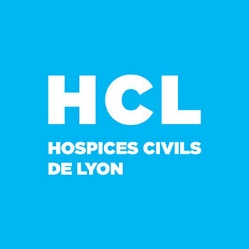 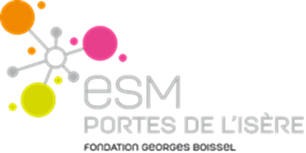 PROFIL DE POSTE – Assistant spécialiste en pédopsychiatrie Etablissement : 		ESMPI – Fondation Georges BoisselSite de VienneSpécialité recherchée			PédopsychiatrieCompétences complémentaires 	Expérience en pédopsychiatrie durant ou en post 									internat Position du praticien dans les structures2 Postes d’assistant spécialiste en psychiatrie périnatale, de l’enfant et de l’adolescent, placé sous la responsabilité fonctionnelle et hiérarchique de la cheffe de pôle (Dr Lucie JOSEPH), et mis à disposition par les HCL (service universitaire du Pr Pierre Fourneret) Statut de recrutement			- Poste à temps plein dont l’activité est répartie à 80% sur le service du Dr L. Joseph (clinique) (ESPMI de Vienne) et à 20% dans le service universitaire du Pr P. Fourneret (supervision & recherche) (Hôpital Femme Mère Enfant, Hospices Civils de Lyon, Bron) - Poste disponible au 2.11.2023- Congés annuels/ RTT / congés formation selon les textes en vigueurCaractéristiques des fonctions - Sur le pôle de pédopsychiatrie de l’ESPMI Fondation Boissel : 	L’assistant travaillera soit* à 40% sur la filière périnatalité (équipe mobile -  avec intervention sur la maternité du CHG Lucien Hussel de Vienne - et le CMP-CATTP périnatalité ouvrant une journée par semaine) et à 40% sur le CMP-CATTP enfant 	de Roussillon * à 40% CMP ado ou HDJ ado (au choix de l’assistant) et 40% liaison pédiatrique- Sur le temps de supervision et de recherche (Service Psychopathologie du Développement – HFME) : Le temps sera réalisé sur site à l’HFME, avec participation aux réunions cliniques 	et médicales – bibliographie & recherche – aux temps de formation du service. Ce temps peu 	donner lieu selon la motivation à un travail d’écriture d’articles et/ou de recherche. Objectifs et actions- Contribution active à la vie du service de l’ESPMI (dont activité de consultations ambulatoires, portage des équipes en lien avec le cadre de chaque filière)- Participation aux liens et échanges entre les structures de pédopsychiatrie (au sein du pôle, avec le réseau dont HFME et les structures de pédopsychiatrie grenobloise)- Participation à l’activité institutionnelle, de réseau clinique et à l’élaboration des divers projets (ex : projet médical orienté « culture et sport » - collaboration avec le Conservatoire de musique et de danse de Vienne, Théâtre de Vienne, Clubs sportifs pour la réalisation d’activités thérapeutiques. Recrutement en cours d’1 ETP APA dédié pédopsychiatrie).Moyens mis en œuvre :Le pôle de pédopsychiatrie a été réorganisé durant les deux dernières années pour aboutir à la création de trois filières : Toutes les structures sont localisées en centre-ville, accessibles en train puis à 5-10min de la gare (sauf service de pédiatrie mais voiture de service disponible ou accessibilité en bus). Toutes les filières ont une référence médicale sénior qui assure consultations et réunions d’équipe en collaboration avec l’assistant (Dr JOSEPH filière périnat et ado / Dr CHARNAY enfant).La courant théorique est adapté aux besoins de la clinique (psychodynamie, TCC, neuropsychologie) avec présence de psychologues clinicien.ne.s et de neuropsychologues spécialisé.es TND sur chaque filière. Equipes motivées et créatives (nombreux groupes parents, parents-enfants autour du jeu,…)Participation :- aux réunions d’étude des EAO (entretiens d’accueil et d’orientation infirmiers – nouvelles demandes) hebdomadaires- aux réunions cliniques hebdomadaires,- aux réunions médecins-cadre de chaque filière (toutes les 6 à 8 semaines selon le calendrier des vacances scolaires),- possible au tour d’astreinte du secteur adulte viennois (2 unités d’entrées) une journée par mois le weekend. Pas de garde de nuit. Possibilités d’intervision/échanges cliniques avec les médecins séniors référents de la filière, y compris Dr LANGRAND pédopsychiatre consultante à 20% pour les diagnostics et projets de soin TSA et Dr TOMAS neuropédiatre consultante à 20% pour l’ensemble du pôle de pédopsychiatrie.Réunions bibliographiques/échange clinique (psychodynamique/neurodéveloppement) médecin-psychologue-stagiaire psychologue (mise en place en Septembre 2023)Temps de supervision clinique mensuel par le médecin sénior de la filière / point trimestriel avec le Pr Fourneret Les candidatures (CV et lettre de motivation) seront à retourner par mail au Dr Lucie JOSEPH (ljoseph@esm.fondation-boissel.fr) avec copie au Pr Pierre FOURNERET (pierre.fourneret@chu-lyon.fr) PERINATALITEENFANT ADOEquipe mobileCMP-CATTP VienneCMP-CATTP VienneCMP-CATTPCMP-CATTP RoussillonHDJ de crise (crise suicidaire, déscolarisation, psychoses émergentes) 